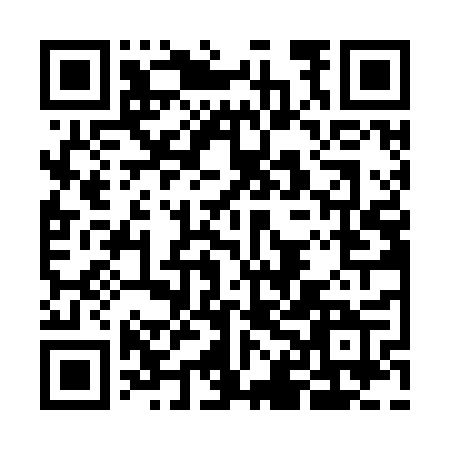 Prayer times for Barrentine Corner, Arkansas, USAMon 1 Jul 2024 - Wed 31 Jul 2024High Latitude Method: Angle Based RulePrayer Calculation Method: Islamic Society of North AmericaAsar Calculation Method: ShafiPrayer times provided by https://www.salahtimes.comDateDayFajrSunriseDhuhrAsrMaghribIsha1Mon4:325:581:124:598:269:522Tue4:325:581:125:008:269:513Wed4:335:591:125:008:269:514Thu4:345:591:125:008:269:515Fri4:346:001:135:008:259:506Sat4:356:001:135:008:259:507Sun4:366:011:135:008:259:508Mon4:366:011:135:018:259:499Tue4:376:021:135:018:249:4910Wed4:386:021:135:018:249:4811Thu4:396:031:135:018:249:4812Fri4:406:041:145:018:239:4713Sat4:406:041:145:018:239:4714Sun4:416:051:145:018:229:4615Mon4:426:051:145:018:229:4516Tue4:436:061:145:018:229:4417Wed4:446:071:145:018:219:4418Thu4:456:071:145:018:209:4319Fri4:466:081:145:018:209:4220Sat4:476:091:145:018:199:4121Sun4:486:101:145:018:199:4022Mon4:496:101:145:018:189:4023Tue4:506:111:145:018:179:3924Wed4:506:121:145:018:179:3825Thu4:516:121:145:018:169:3726Fri4:526:131:145:018:159:3627Sat4:536:141:145:018:149:3528Sun4:546:151:145:008:149:3429Mon4:556:151:145:008:139:3230Tue4:566:161:145:008:129:3131Wed4:576:171:145:008:119:30